                                                                                                              ПРОЕКТ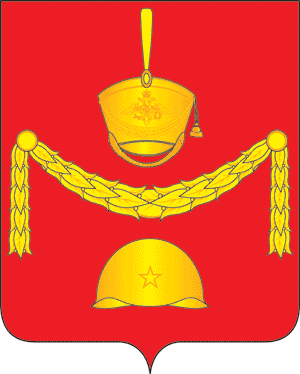 СОВЕТ ДЕПУТАТОВПОСЕЛЕНИЯ РОГОВСКОЕ В ГОРОДЕ МОСКВЕРЕШЕНИЕ  ____________№______________     Руководствуясь Федеральным законом от 6 октября 2003 года №131-ФЗ «Об общих принципах организации местного самоуправления в Российской Федерации», Законом города Москвы от 6 ноября 2002 года № 56 « Об организации местного самоуправления в городе Москве», Уставом поселения Роговское, а также  рассмотрев обращение руководителя обособленного структурного подразделения ОКЦ ТиНАО города Москвы ДК «Юбилейный» с просьбой установить ограждающее устройство (шлагбаум) при въезде к дому культуры, расположенного по адресу п. Рогово ул. Юбилейная д. 1а, Совет депутатов поселения Роговское РЕШИЛ:    1.Согласовать установку ограждающего устройства (шлагбаума) при въезде к ДК «Юбилейный», расположенного по адресу: п. Рогово ул. Юбилейная д.1а. Приложение.    2.Настоящее решение вступает в силу со дня его принятия.    3.Опубликовать настоящее решение в бюллетене «Московский муниципальный вестник» и разместить на официальном сайте.    4. Контроль за выполнением настоящего решения возложить на главу поселения Роговское в городе Москве Вдовину О.А.   Глава поселения Роговское                                                                   О.А. Вдовина Приложениек решению Совета депутатов поселенияРоговское в городе Москвеот     №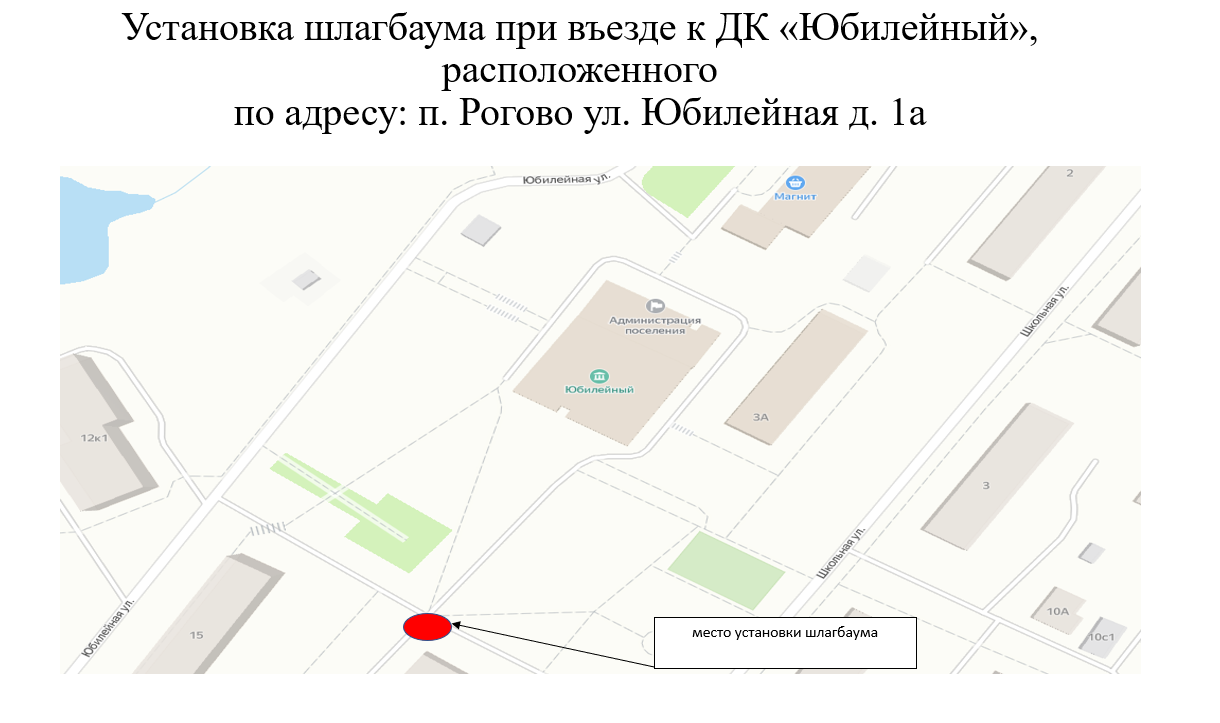 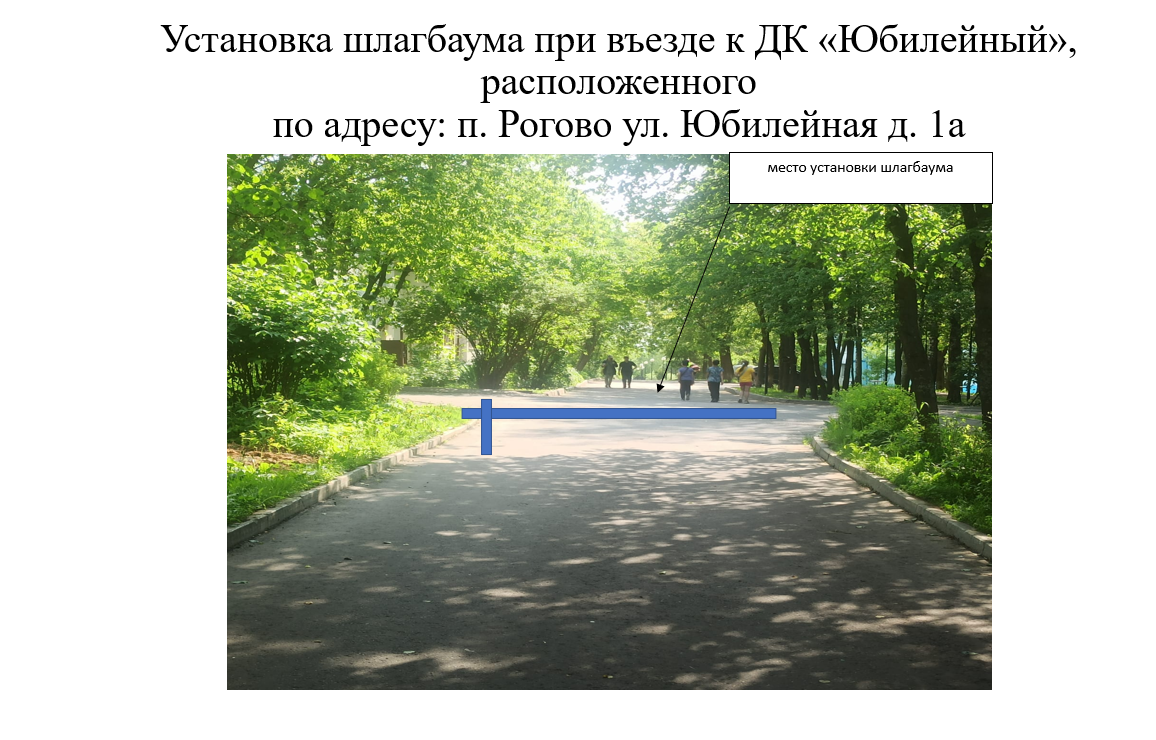 О согласовании установкиограждающего устройства (шлагбаума) при въезде к ДК «Юбилейный», расположенного по адресу: п. Рогово ул. Юбилейная д. 1а